Ленинградская областьЛужский муниципальный районРетюнское сельское поселение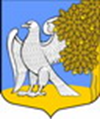 Отчет главы администрации Ретюнского сельского поселения перед населением по итогам социально-экономического развития в 2019 году и задачам на 2020 годОбщие сведения о муниципальном образовании.Территория МО Ретюнское сельское поселение составляет 15,211 тыс. га. (1521,1 кв.км.) (земли населенных пунктов, земли сельскохозяйственного назначения, земли гослесфонда). В состав территории поселения входят 20 населённых пунктов. Административным центром Ретюнского сельского поселения является центральная усадьба  деревни Ретюнь. Численность постоянного населения Ретюнского сельского поселения на 01 января составила -1717 человек (родилось 2 человека, умерло 31 человек)  В частном секторе проживают 567 человек и 1150 в благоустроенном жилом фонде.Одним из главных событий в России в этом году должна стать всеобщая перепись населения. Она состоится осенью и будет отличаться от предыдущих в первую очередь тем, что заполнить переписной лист россияне при желании смогут онлайн. Перепись населения 2020 года будет проводиться осенью - в октябре. Формальные сроки всероссийской переписи населения - с 1 по 31 октября 2020 года.Точная информация о населении страны демографического и социально-экономического характера нужна для самых разных целей. На её основе планируют бюджеты регионов и населённых пунктов, выстраивают стратегии развития экономики. Данные переписи служат для разработки госпрограмм поддержки тех или иных слоёв населения (молодёжи, семей с детьми и т.д.).Занятость.По данным Лужского филиала ГКУ ЦЗН ЛО численность экономически активного населения составляет 1251 человек. Поставлено на учет в ЦЗН в 2019 г. – 6 человек (3 – безработных и 3 – как ищущие работу без статуса безработного). Количество безработных на 01 января 2020 года, состоящих на бирже труда – 3 человека. Для трудоустройства неработающих граждан заключаются договора с Центром занятости населения г. Луги на выполнение работ по благоустройству территории. Также в 2019 году по договору с центром занятости на благоустройстве работали учащиеся - 1 человек школьник от центра занятости. На территории Ретюнского сельского поселения находятся:- детский сад в д. Ретюнь на 68 мест – посещают 58 детей. Детский сад неоднократный победитель районных конкурсов художественного творчества.- амбулатория в д. Ретюнь ;- аптека в д. Ретюнь;- почтовые отделения в д. Ретюнь;- удаленное рабочее место Лужского филиала МФЦ;- отделение СБЕРБАНКа в д.Ретюнь;- тренажерный спортивный зал;- Дом Культуры;- Ретюнский ветеринарный участок;- метеорологическая станция;- ГП Волосовское ДРСУ ;- Леноблводоканал;- ООО «УК Ретюнь»;-  АО «Рассвет»;- ООО «Ивалекс»- лесозаготовки. И различные объекты социально-бытового обслуживания.Большинство деревень обеспечено выездной торговлей – автолавками.Работа администрации и совета депутатов сельского поселения.Работа специалистов администрации осуществляется в соответствии с Федеральным законом РФ № 25-ФЗ от 02.03.2007 г. «О муниципальной службе в Российской Федерации». Работники администрации в плановом порядке проходят аттестацию муниципальных служащих на соответствие должности. Основные нормативно-правовые акты публикуются в газете «Лужская правда» и ее официальном приложении, также необходимая информация размещена на сайте Ретюнского сельского поселения.В целях соблюдения  федерального закона «О противодействии коррупции» и Указа Президента Российской Федерации, в поселении  создана комиссия по противодействию коррупции и комиссия по соблюдению требований к служебному поведению и урегулированию конфликта интересов.Надзорную функцию за работой администрации осуществляет: Лужская городская прокуратура, Комитет финансов Лужского муниципального района, Комитет финансов Правительства Ленинградской области и другие надзорные подразделения федерального и регионального уровня.Структура администрации соответствует установленным нормативам, утверждена советом депутатов поселения (Решение № 37 от 23 декабря 2019 года). В настоящее время в составе администрации   входят 5 муниципальных служащих и 1 сотрудников, не относящиеся к муниципальным служащим.За 2019 год Совет депутатов Ретюнского сельского поселения провёл 15 заседаний, на которые администрация сельского поселения подготовила и вынесла вопросы по основным направлениям деятельности, закреплённых Федеральным законом №131-ФЗ и Уставом Ретюнского сельского поселения. В 2019 году принято 54 решений.Нормативно-правовые акты регулярно и своевременно направлялись в государственный экспертный институт регионального законодательства для включения в регистр муниципальных нормативных правовых актов Ленинградской области. Основной ряд вопросов, рассмотренных Советом депутатов в 2019 году, был об исполнении бюджета муниципального образования за 2019 год, а также о поквартальном исполнении решения о бюджете в 2019 году.Также, были приняты Решения об утверждении различных Положений и Регламентов, необходимых для деятельности администрации поселения. Рассматривался и утверждался бюджет Ретюнского сельского поселения на 2020 год.Совет депутатов и администрация поселения в целом работали в условиях взаимопонимания и согласия по большинству вопросов и задач социально-экономического развития поселения, что способствовало максимально эффективному исполнению задач местного значения и переданных полномочий.Доходная часть бюджета муниципального образования.Бюджет Ретюнского сельского поселения рассчитан на 20 населенных пункта, входящих в состав поселения.  На 01.01.2020 года численность постоянно зарегистрированного населения составляет 1717 человек. В летний период численность жителей значительно увеличивается за счет отдыхающих.	Бюджет поселения формируется администрацией поселения и передается на рассмотрение бюджетной комиссии  Совета депутатов. Затем проходят слушания и утверждение бюджета на очередной финансовый год Советом депутатов поселения. Бюджет Ретюнского сельского поселения на 2019 год был полностью сбалансирован по доходам и расходам.													тыс.руб.В течение всего 2019 года администрация сельского поселения работала над наполнением доходной части бюджета. Анализировалось поступление налогов в бюджет поселения, отрабатывались списки должников по налогам, отчисления от которых поступают в бюджет поселения. В настоящий момент идет работа по внесению изменений в Генеральный план и Правила землепользования и застройки поселения. В соответствии со ст.5.1 Градостроительного кодекса РФ и постановлением главы Лужского муниципального района от 17.12.2019 года № 15 в период с 01 ноября 2019 года по 20 ноября 2019 года прошли публичные слушания по подготовке проекта генерального плана, а с 01 по 20 ноября 2019 года были проведены собрания участников публичных слушаний.Ведется совместная работа с налоговой инспекцией по сбору недоимки по налогам. Прочие поступления(дотации, субвенции из бюджетов других уровней)Расходная часть бюджета муниципального образования.Вся работа администрации Ретюнского сельского поселения выполнялась на основании Федерального закона № 131 от 06.10.2003г. «Об общих принципах организации местного самоуправления в РФ», на основании нормативно-правовых актов РФ, Устава Ретюнского сельского поселения, Решения о бюджете на 2019 год. Информация об исполнении бюджета сельского поселения, о деятельности администрации поселения и совета депутатов размещается  на сайте поселения в сети интернет.Несмотря на финансовые трудности по наполнению бюджета в течении года и неравномерное поступление финансовых средств, исходя из имеющихся финансовых возможностей, администрация  сельского поселения исполняла полномочия, возложенные на нее Уставом поселения и федеральными законами.Все лимиты бюджетных обязательств были исполнены согласно смете:Исполнение государственных полномочий.- ведение первичного воинского учета. Военно-учетный работник администрации ведет картотеку военнообязанных, пребывающих в запасе, следит за полнотой данных, проводит сверки учетов с паспортными службами, военкоматами, направляет юношей на первичный воинский учет, вручает повестки призывникам.В настоящий момент на первичном воинском учете состоит:16 офицеров запаса;317  чел. остальных категорий военнослужащих запаса.Подлежит постановке на учет – 8 граждан.На весенний призыв 2020 года 14 призывников- подлежат призыву в ряды Российской армии.Исполнение отдельных вопросов местного значения.В 2019 году администрацией Ретюнского сельского поселения  переданы полномочия с одновременной передачей денежных средств  Администрации Лужского муниципального района, касающиеся вопросов архитектуры и градостроительства, территориального планирования, работы единой дежурной диспетчерской службы, по осуществлению мероприятий ГО и ЧС, исполнению бюджета поселения, по осуществлению внешнего муниципального финансового контроля, газоснабжения населения.Суммы переданных полномочий:- Организация и осуществление мероприятий по ГО и ЧС (ЕДДС) – 23,7 тыс.руб.;-В области землепользования и жилищной сферы – 26,2 тыс.руб.;- Исполнение бюджета поселения – 155,7 тыс. руб.;- Организация в границах поселения газоснабжения населения  - 44,8 тыс.руб.;- Организация и осуществление внешнего финансового контроля – 28,5 тыс.руб.Транспорт,  дорожное хозяйство.      Ретюнское сельское поселение расположено вдоль Федеральной автомагистрали Санкт-Петербург-Псков. Автотранспортная сеть территории поселения состоит из дорог твердого и грунтового покрытия, находящихся в региональной собственности - общая протяженность , из них с твердым покрытием . и муниципальных дорог местного значения общего пользования, расположенных в черте населенных пунктов в основном это гравийные дороги – общей протяженностью  (из которых с асфальтовым покрытием ). Дороги местного значения требуют периодического ремонта.  Дороги  регионального значения находятся на обслуживании Волосовского ДРСУ. Муниципальные а/дороги обслуживаются по договорам, заключенным администрацией поселения с частными лицами, или предприятиями.Организацией пассажирских перевозок занимается ООО «Имидж» и ИП Голуб А.В.. Среднесписочное количество маршрутов в день – 13. Объем пассажирооборота в день в среднем составляет 200 человек, из них 50% льготников. Жилищно-коммунальное хозяйство.      Многоквартирные дома в Ретюнском сельском поселении обслуживает ООО «Районная управляющая компания». На территории поселения организован жилищно-эксплутационный участок со штатом 10 человек. Обслуживается 12 многоквартирных домов, общей площадью 30,3 тысяч кв.м.  Почти весь жилой фонд благоустроенный, кроме жилого дома по адресу: дер. Ретюнь, ул. Садовая, д. 93. Котельная газовая в дер. Ретюнь, построена и запущена 11 октября 2013 году. В 2019 году разрабатывается проектно-сметная документация распределительного газопровода по улицам поселка (7,02 км) в рамках подпрограммы «Газификация Ленинградской области» .Практически все полномочия поселения выполняются в полном объеме не зависимо от финансирования. Приходится тем или иным способом решать возникшие проблемы. Потребительский рынок и малое предпринимательство.     Из предприятий малого бизнеса в 2019 году работали 6 торговых точек индивидуальных предпринимателей общая торговая площадь –  562 кв.м., обеспеченность торговыми площадями на 1000 жителей   88% от норматива.:- магазин «Ритуальные услуги» - ИП Азаренко Л.Н., - магазин «Свежее мясо» - ИП Муртазина Р.Н., - магазин промышленных товаров – ИП Дрягин С.Н., - магазин «Надежда» - ИП Иванова Н.В., - магазин строительных товаров «Завхоз» - И.П Петухов., - магазин «Мечта» - ИП Волков А.В. - аптека –Земский доктор- кафе-ИП Астафьева А.М.Традиционно организуются и проводятся субботники по уборке территорий и озеленению населенных пунктов. В 2019 году поселение вступило в реализацию приоритетного проекта «Формирование комфортной городской среды» на 2019-2024 годы». С этой целью в д. Ретюнь приняты Правила благоустройства территории муниципального образования Ретюнского сельское поселение проведена инвентаризация дворовых и общественных территорий, составлены паспорта благоустройства, разработана и утверждена Муниципальная программа «Формирование комфортной городской среды на территории муниципального образования Ретюнское сельское поселение на 2019-2024 годы», необходимая информация занесена в государственную информационную систему ГИС ЖКХ, В 2019 году в реализации проекта приняла придомовая территория по ул. Центральная д.5. Была отремонтирована дворовая территория и парковка у д. №7, оборудована площадка для сбора ТКО с заглубленными контейнерами. Культурно-массовые мероприятия и спортивная работа.На организацию культурного досуга: на  работу  кружков  и спортивной секции израсходовано  151,8 тыс.руб.Коммунальные  услуги – 320,1 тыс.руб.Приобретение  призов -  97,0    тыс.руб.Проведение  праздников – 86,5 тыс.руб.Библиотека – подписка – 60,0   тыс.руб.Культурно-массовые мероприятия: Ретюнским КДЦ в 2019г. Были  проведены  мероприятия самой различной тематики и направленности (культурно-досуговые, информационно-просветительские, спортивные, танцевальные вечера, вечера отдыха и т.д.) - Новогодние и рождественские праздники; - день  защитника  Отечества, районный  турнир  по  армрестлингу;  - Масленица; - «Мисс Весна»; - посиделки на  8 марта; - Турнир  по  мини-футболу  «Наследники  Победы»; - празднование Дня Победы; - «Папа, мама, я - спортивная семья»; - День защиты детей; - День памяти и скорби (возложение цветов к памятнику)-акция «Свеча памяти»; - День  молодежи- День  семьи, любви  и  верности; - День поселка; - районная молодежная спартакиада; - турнир по мини-футболу «Кубок  Ретюня»;  - День пожилого человека; - День матери.- Празднование  65-летия  совхозу  РАССВЕТВ Ретюнской библиотеке в течение всего года проходили различные выставки: народного творчества, книжные  выставки, выставки  приуроченные  к  знаменательным  датам, тематические  выставки, фото-выставки, выставки  детских  поделок  и  рисунков. Проводились тематические беседы для воспитанников детского сада №18. Помимо этого принимали участие в районных и областных мероприятиях:- районный фестиваль «Краски  лета»;          - районный фестиваль патриотической песни «Нам песня строить и              жить помогает»;          -  районный  День  защиты  детей        - фольклорный  праздник  «Осенины»;         - районный фестиваль «Лужский звездопад»;         - День города Луга;         - областной фестиваль Советской песни, посвящённый 100-летию Великой Октябрьской Социалистической Революции "Песня далёкая и близкая". Так же в  Ретюнском КДЦ работают детские кружки  и  любительские  объединения.В 2019 году В Ретюнском КДЦ при поддержке инициативной группы провели цикл творческих встреч, посвященных Николаю Рериху.В 2019 году на территории Ретюнского сельского поселения проходили Соревнования Ленинградской области по ралли-спринту.  Ретюнский КДЦ большое внимание уделяет развитию физической культуры и спорта с целью оздоровления населения и его физического развития. В поселке существует спортивное объединение молодежи «Ретюнь». Ребята активно  принимают  участие  во  всех  районных  спортивных  мероприятий  и  занимают  высокие  места. В 2019 году взрослая футбольная команда «Ретюнь» стала чемпионом Лужского муниципального района по мини-футболу.На  базе  КДЦ  ведётся  секция  по  футболу для  детей   младшего  и  среднего  школьного  возраста, ведет  секцию  Дергунов Артём Сергеевич  и  секция  САМБО  ВСК  «Тимуровец» тренер  Ермилов  Сергей  Антонович.Ежегодно Ретюнский  КДЦ   проводит районную молодежную Спартакиаду, на которую съезжаются команды из многих поселений Лужского района.Третий год  проводим  турнир по мини-футболу «Кубок Ретюня».Работа с неблагополучными семьями.Проводится профилактическая и разъяснительная работа с родителями,  уклоняющимися от исполнения обязанностей по воспитанию, обучению и содержанию детей, оказывается помощь в трудоустройстве. Уже на протяжении нескольких лет на территории Ретюнского сельского поселения существует практика проведения оплачиваемых общественных работ. К выполнению работ привлекаются несовершеннолетние в возрасте от 14 до 18 лет в свободное от учебы время.Работа с обращениями граждан.	В отчетном году прием граждан, работа с их устными и письменными обращениями и заявлениями осуществлялась специалистами администрации. Основные письменные и устные обращения касаются содержания жилого фонда, аренды и дополнительных отводов под земельные участки, ремонта и содержания дорог, дворовых территорий, уличного освещения, благоустройства, жалоб на поведение соседей. Так же, рассматривались заявления и жалобы, поступающие в вышестоящие органы. Задачи на 2020 год:Все текущие и перспективные задачи подчинены повышению уровня безопасности и качества жизни на селе.Подготовка и проведение мероприятий к юбилею Великой Победы.Работа по обеспечению поступлений налоговых платежей в бюджет поселения.Активное участие в реализации приоритетного проекта «Формирование комфортной городской среды».Вовлечение населения в осуществление местного самоуправления  на принципах инициативного бюджетирования (Законы ЛО № 3-оз от 15/01/2018 и №147-оз от 28/12/2018).Продолжение реконструкции уличного освещения в деревнях поселения. Дооборудование контейнерных площадок для сбора ТКО. Взаимодействие с региональным оператором.Подготовка существующих объектов коммунальной инфраструктуры к эксплуатации в следующий отопительный период.Обследования многоквартирных домов для включения в краткосрочную программу капитального ремонта.Признание ветхого жилья д. Крени, д. Поддубье аварийным.Реализация муниципальной программы по борьбе с борщевиком Сосновского. Ремонты дорог в д. Буяны, д. Большие Озерцы. Ремонт придомовой территории №11. Строительство современной Амбулаторию по программе здравоохранения.   Планируется разработка проектно-сметной документации распределительного газопровода по улицам поселка (7,02 км) в рамках подпрограммы «Газификация Ленинградской области». Капитальный ремонт Дома Культуры по адресу : д.Ретюнь, ул.Центральная, д.13.В 2020 году поставлена задача бережливо относиться к бюджетным средствам, с максимальной отдачей и правильным выбором приоритетов с учетом экономической ситуации. Сейчас времена сложные и многое будет зависеть от всех нас, но я верю, что мы справимся с трудностями. У нас в поселении много людей неравнодушных, болеющих за свой край, которые не только ставят перед администрацией задачи, а также сами участвуют в их реализации и решении.Так же хочется  отметить не мало важное событие  в 2019 году построен и заселен многоквартирный жилой дом для молодых специалистов сельского хозяйства по программе (устойчивое развитие сельских территорий). Огромное спасибо заместителю председателя правительства Ленинградской области – председатель комитета по агропромышленному и рыбохозяйственному комплексу Малащенко О.М. и главе администрации Лужского муниципального района Намлиеву Ю.В.Спасибо Бельскому Анатолию Александровичу за организацию спортивных мероприятий на территории поселения,  и привлечения жителей всех возрастов к спорту.Благодарю за работу наших депутатов, старост, совет ветеранов, «Невский десант»,  предпринимателей, инициативную группу, совет молодежи,  коллектив администрации и сельско-образующие предприятие Рассвет ! Хочется особо поблагодарить жителей нашего поселения, которые своим жизненным опытом и участием помогают решать сложные задачи! Рассчитываю на дальнейшую совместную, плодотворную работу со всеми!Спасибо за внимание! Наименование доходных источниковПлан 2019 гФакт отчетного периода% исполнения к плануНалоговые доходы, всего в т.ч.:4311,74474,4103,8%1. Налог на доходы физических лиц1670,01704,0102,0%2. Налог на имущество физических лиц107,0108,3101,2%3. Земельный налог (с физических и юридических лиц)1637,01637,9100,1%4. Доходы от уплаты акцизов891,71019,1114,3%5. Государственная пошлина6,05,286,7Неналоговые доходы всего, в т.ч.615,0589,695,96. Доходы от оказания платных услуг30,027,290,6%7. Прочие поступления от использования имущества казны (соц.найм)180,0113,663,3%8. Доходы от сдачи в аренду имущества405,0448,8110,8%Итого собственных доходов4926,75064,1102,8%тыс.руб.Из областного бюджета, в том числе:8157,8- дотация на выравнивание бюджетной обеспеченности8157,8Из бюджета муниципального района, в том числе:238,2-средства бюджета для участие в проекте "Формирование комфортной городской среды в Ленинградской области" (дизайн-проект)197,0-средства дотации за достижение наилучших результатов социально-экономического развития ЛО25,6Иные межбюджетные трансферты в 2019 году на цели поощрения муниципальных управленческих команд15,6Средства депутата ЗАКСа  в т.ч.:460,0Тирон Е.В. - искуственное покрытие для тренажерного зала160,0Густов В.А. – приобретение и установка светильников 100,0     . Левченко М.Н. – приобретение и установка детского                  игрового комплекса  по улице Центральная дом 6-7 200,0Субвенция на осуществление первичного воинского учета на территории, где отсутствуют военные комиссариаты143,2Субсидия от Комитета по культуре Ленинградской области на обеспечение выплат стимулирующего характера работникам учреждений культуры в рамках Соглашения)690,0Субсидия   на реализацию областного закона от 28 декабря 2018года № 147-оз «О старостах сельских населенных пунктов Ленинградской области и содействии участию населения в осуществлении местного самоуправления в иных формах на частях территорий муниципальных образований Ленинградской области»732,2Установка противопожарного резервуара в д. ПоддубьеЧистка противопожарных водоемов в д. Березицы, Крени, Малые Озерцы Благоустройство контейнерных площадок в д. Березицы, Парищи, Поддубье, Крени, Б.Озерцы, М.Озерцы, Бор732,2Субсидия  на реализацию областного закона от 15 января 2018 года № 3-оз  «О содействии участию населения в осуществлении местного самоуправления в иных формах на территориях административных центров и городских поселков муниципальных образований Ленинградской области»   1028,8Ремонт дороги и парковки придомовой территории д. Ретюнь у дома №71028,8Субсидия от Комитета по дорожному хозяйству Ленинградской области395,0Ремонт автомобильной дороги в деревне Лопанец ул. Партизанская395,0Субсидия от Комитета по жилищно-коммунальному хозяйству на реализацию программы формирование современной городской среды 1500,0Проведены работы по благоустройству общественной территории в районе дома №5 в д. Ретюнь1500,0Субсидия от Управления Лен.области по организации и контролю деятельности по обращению с отходами1087,1Установка контейнерных площадок в д. Ретюнь Школьный переулок, ул. Садовая; д. Жглино; д. Шильцево ул. Рыбацкая, ул. Центральная; д. Лопанец ул. Партизанская1087,1ИТОГО:14432,3№ п/пНаименование показателяФинансирование 2019 год1Расходы на осуществление  деятельности органов местного самоуправления (заработная плата с начислениями, оплата коммунальных услуг, оплата услуг связи, транспортные расходы, услуги по содержанию имущества, обслуживание оргтехники, передача полномочий по исполнению бюджета, архитектуре и градостроительству, по организации и осуществлению мероприятий ГО и ЧС (ЕДДС), по осуществлению внешнего муниципального финансового контроля.)4448,22Специальные расходы (проведение выборов и референдумов)164,03Расходы на осуществление воинского учета143,24Другие общегосударственные вопросы (консультационные  услуги, юридические услуги, обновление базы данных, обслуживание  и ремонт орг. техники - приобретение  камер видеонаблюдения (для проведения выборов);- контрактная деятельность, публикация в газете «Лужская правда», членские взносы за 2019г., цветы и поздравление , призы и подарки к дню деревни)686,15Жилищно-коммунальное хозяйство, в том числе:- Обслуживание тепло- газо – электро - водоснабжения- Взносы на капитальный ремонт.460,5282,8177,76Благоустройство в том числе:- оплата уличного освещения;- уборка территории у здания администрации;- уборка несанкционированных свалок на территории поселения; - работы по обслуживанию электрических сетей;-  Вырубка и утилизация аварийно опасных деревьев - работы по благоустройству территории, - окашивание территории Ретюнского СП;- приобретение и установка детской игровой площадки на территории поселения;- разработка дизайн-  проекта  в рамках НП "Комфортная городская среда";- Приобретение материала и установка наземных контейнерных площадок в  д. Ретюнь, д. Жглино, д. Шильцево, д. Лопанец  (гос. программа Лен. области "Охрана окружающей среды Ленинградской области);- обслуживание уличного освещения, приобретение светодиодных светильников, ремонт светильников.5209,47Национальная экономика (дорожное хозяйство) и др. вопросы в области национальной экономики- ремонт дорог в д. Лопанец, ул. Партиизанская, - Ремонт дороги и парковки придомовой территории у д.7 в д. Ретюнь- услуги по составлению  проектно-сметной документации по ремонту дорог;- расчистка снега;- грейдирование и планировка дорог;- работы по постановке земельных участков на кадастровый учет;2694,48Национальная безопасность и правоохранительная деятельность- Установка противопожарной ёмкости в д. Поддубье -  Расчистка противопожарных водоемов в дер. Березицы, Крени, Малые Озерцы- Приобретение материальных запасов: знаки пожарной безопасности379,39Молодежная политика и оздоровление  детей,в том числе трудоустройство подростков94,610Культуразаработная плата с начислениями; оплата услуг коммунальных служб; оплата услуг связи; транспортные расходы; обслуживание оргтехники, приобретение основных средств; расходы на проведение мероприятий)4186,111Физическая культура и спорт (приобретение покрытия для тренажерного зала , проведение спортивных мероприятий)354,512Социальная политика  (пенсионное обеспечение)362,6ИТОГО:19182,9